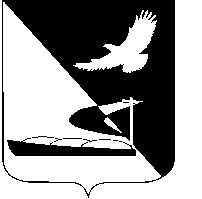 АДМИНИСТРАЦИЯ МУНИЦИПАЛЬНОГО ОБРАЗОВАНИЯ«АХТУБИНСКИЙ РАЙОН»ПОСТАНОВЛЕНИЕ07.03.2017      					                  № 102Об утверждении Положенияо муниципально-частном партнерствев Ахтубинском районеВ целях установления порядка и условий осуществления муниципально-частного партнерства в Ахтубинском районе, в соответствии с Федеральным законом от 13.07.2015 № 224-ФЗ «О государственно-частном партнерстве, муниципально-частном партнерстве в Российской Федерации» администрация МО «Ахтубинский район»          ПОСТАНОВЛЯЕТ:1. Утвердить прилагаемое Положение о муниципально-частном партнерстве в Ахтубинском районе.2. Постановление от 06.11.2015 № 1269 признать утратившим силу.3. Отделу информатизации и компьютерного обслуживания  администрации МО «Ахтубинский район» (Короткий В.В.) разместить настоящее постановление в сети Интернет на официальном сайте администрации МО «Ахтубинский район» в разделе «Документы» подразделе «Документы Администрации» подразделе «Официальные документы».4. Отделу контроля и обработки информации администрации МО «Ахтубинский район» (Свиридова Л.В.) представить информацию в газету «Ахтубинская правда» о размещении настоящего постановления в сети Интернет на официальном сайте администрации МО «Ахтубинский район» в разделе «Документы» подразделе «Документы Администрации» подразделе        «Официальные документы».5. Контроль за исполнением настоящего постановления возложить на заместителя главы администрации, председателя комитета имущественных и земельных отношений администрации МО «Ахтубинский район».Глава муниципального образования        	                                    В.А. ВедищевУтвержденопостановлением администрацииМО «Ахтубинский район»от 07.03.2017 № 102 ПОЛОЖЕНИЕО МУНИЦИПАЛЬНО-ЧАСТНОМ ПАРТНЕРСТВЕВ АХТУБИНСКОМ РАЙОНЕНастоящее Положение о муниципально-частном партнерстве в Ахтубинском районе (далее – Положение) устанавливает порядок и условия осуществления муниципально-частного партнерства в Ахтубинском районе в соответствии с Федеральным законом от 13 июля 2015 года № 224-ФЗ «О государственно-частном партнерстве, муниципально-частном партнерстве в Российской Федерации и внесении изменений в отдельные законодательные акты Российской Федерации» (далее – Федеральный закон № 224-ФЗ).Основные понятия, используемые в настоящем Положении1.1. Для целей настоящего Положения используются следующие основные понятия:1) муниципально-частное партнерство - юридически оформленное на определенный срок и основанное на объединении ресурсов, распределении рисков сотрудничество публичного партнера, с одной стороны, и частного партнера, с другой стороны, которое осуществляется на основании соглашения о муниципально-частном партнерстве, заключенного в соответствии с законодательством в целях привлечения в экономику частных инвестиций, обеспечения органами местного самоуправления доступности товаров, работ, услуг и повышения их качества;2) проект муниципально-частного партнерства (далее - проект) - проект, планируемый для реализации совместно публичным партнером и частным партнером на принципах муниципально-частного партнерства;3) соглашение о муниципально-частном партнерстве (далее - соглашение) - гражданско-правовой договор между публичным партнером и частным партнером, заключенный на срок не менее чем три года в порядке и на условиях, которые установлены настоящим Положением в соответствии с законодательством;4) публичный партнер – администрация МО «Ахтубинский район», от имени которого выступает глава администрации МО «Ахтубинский район» в соответствии с Уставом муниципального образования «Ахтубинский район»;5) частный партнер - российское юридическое лицо, с которым в соответствии с федеральным законодательством и настоящим Положением заключено соглашение;6) уполномоченный орган – администрация МО «Ахтубинский район», уполномоченная в соответствии с постановлением главы администрации  МО «Ахтубинский район» осуществлять полномочия, предусмотренные частью 2 статьи 18 Федерального закона № 224-ФЗ;7) совместный конкурс - конкурс, который проводится в порядке, установленном федеральным законодательством и настоящим Положением, двумя и более публичными партнерами в целях реализации проекта и по итогам которого каждый публичный партнер заключает соглашение с победителем совместного конкурса или иным лицом, имеющим право на заключение такого соглашения;8) эксплуатация объекта соглашения - использование объекта соглашения в целях осуществления деятельности, предусмотренной таким соглашением, по производству товаров, выполнению работ, оказанию услуг в порядке и на условиях, которые определены соглашением;9) техническое обслуживание объекта соглашения (далее - техническое обслуживание) - мероприятия, направленные на поддержание объекта соглашения в исправном, безопасном, пригодном для его эксплуатации состоянии и осуществление его текущего или капитального ремонта.1.2. Понятия и термины, используемые в настоящем Положении, не определенные в настоящем разделе, применяются в значениях, определенных Федеральным законом № 224-ФЗ.II. Цели и принципы осуществления муниципально-частного партнерствав Ахтубинском районе2.1. Целями осуществления муниципально-частного партнерства в Ахтубинском районе» являются привлечение частных инвестиций в экономику Ахтубинского района, повышение качества товаров, работ, услуг, организация обеспечения которыми потребителей относится к полномочиям органов местного самоуправления в соответствии с Уставом муниципального образования «Ахтубинский район».2.2. Муниципально-частное партнерство в Ахтубинском районе основывается на принципах:- открытости и доступности информации о муниципально-частном партнерстве, за исключением сведений, составляющих государственную тайну и иную охраняемую законом тайну;- обеспечения конкуренции;- отсутствия дискриминации, равноправия сторон соглашения и равенства их перед законом;- добросовестного исполнения сторонами соглашения обязательств по соглашению;- справедливого распределения рисков и обязательств между сторонами соглашения;- свободы заключения соглашения.Стороны соглашения о муниципально-частном партнерстве3.1.   Стороны соглашения о муниципально-частном партнерстве - публичный партнер и частный партнер.3.2.   Не могут являться частными партнерами, а также участвовать на стороне частного партнера следующие юридические лица:1) государственные и муниципальные унитарные предприятия;2) государственные и муниципальные учреждения;3) публично-правовые компании и иные, создаваемые Российской Федерацией на основании федеральных законов юридические лица;4) хозяйственные товарищества и общества, хозяйственные партнерства, находящиеся под контролем Российской Федерации, субъекта Российской Федерации или муниципального образования;5) дочерние хозяйственные общества, находящиеся под контролем указанных в подпунктах 1-4 настоящего пункта организаций;6) некоммерческие организации, созданные Российской Федерацией, субъектами Российской Федерации, муниципальными образованиями в форме фондов;7) некоммерческие организации, созданные указанными в подпунктах 1-6 настоящего пункта организациями в форме фондов.       	3.3. От имени публичного партнера – администрации МО «Ахтубинский район» выступает глава администрации и, в частности:- направляет в орган исполнительной власти Астраханской области, осуществляющий координацию и регулирование деятельности в соответствующей сфере управления, проект муниципально-частного партнерства для проведения оценки эффективности проекта и определения его сравнительного преимущества;- принимает решение о реализации или невозможности реализации проекта муниципально-частного партнерства;- подписывает соглашение о муниципально-частном партнерстве, прямое соглашение.   	3.4. Глава администрации МО «Ахтубинский район» своим постановлением определяет орган местного самоуправления на осуществление полномочий, предусмотренных частью 2 статьи 18 Федерального закона № 224-ФЗ.    	3.5. Порядок исполнения органом, выступающим на стороне публичного партнера, отдельных прав и обязанностей публичного партнера, объем и состав этих прав и обязанностей определяются соглашением на основании решения о реализации проекта муниципально-частного партнерства.     	3.6. Частный партнер обязан исполнять обязательства по соглашению своими силами. Частный партнер вправе исполнять свои обязательства по соглашению с привлечением третьих лиц только в случае, если это допускается условиями соглашения. При этом частный партнер несет ответственность за действия третьих лиц как за свои собственные.       	3.7. Привлечение частным партнером третьих лиц в целях исполнения его обязательств по соглашению допускается только с согласия в письменной форме публичного партнера, которое оформляется дополнительным соглашением, являющимся неотъемлемой частью соглашения, и в котором может быть определен перечень третьих лиц с указанием сведений, их идентифицирующих. В случае, если в согласии публичного партнера указаны лица, которые могут привлекаться частным партнером, частный партнер не вправе привлекать иных лиц к исполнению своих обязательств по соглашению, а указанные в данном перечне третьи лица не вправе привлекать иных лиц для исполнения своих обязательств.    	3.8. Частный партнер должен соответствовать следующим требованиям:1) непроведение ликвидации юридического лица и отсутствие решения арбитражного суда о возбуждении производства по делу о банкротстве юридического лица;2) неприменение административного наказания в виде административного приостановления деятельности юридического лица в порядке, установленном Кодексом Российской Федерации об административных правонарушениях, на день представления заявки на участие в конкурсе;3) отсутствие недоимки по налогам, сборам и задолженности по иным обязательным платежам, а также задолженности по уплате процентов за использование бюджетных средств, пеней, штрафов, отсутствие иных финансовых санкций не ранее чем за один месяц до дня представления заявки на участие в конкурсе;4) наличие необходимых в соответствии с законодательством Российской Федерации лицензий на осуществление отдельных видов деятельности, свидетельств о допуске саморегулируемых организаций к выполнению предусмотренных соглашением работ и иных необходимых для реализации соглашения разрешений, за исключением случаев, если получение указанных лицензий, свидетельств, разрешений в соответствии с законодательством Российской Федерации допускается только после заключения соглашения и соблюдения необходимых для этого условий такого соглашения.Элементы соглашения о муниципально-частном партнерстве     	4.1. При принятии решения о реализации проекта муниципально- частного партнерства главой администрации МО «Ахтубинский район» определяются форма муниципально-частного партнерства посредством включения в соглашение предусмотренных настоящим разделом обязательных элементов соглашения и определения последовательности их реализации.     	4.2. Обязательными элементами соглашения являются:1) строительство и (или) реконструкция (далее также — создание) объекта соглашения частным партнером;2) осуществление частным партнером полного или частичного финансирования создания объекта соглашения;3) осуществление частным партнером эксплуатации и (или) технического обслуживания объекта соглашения;4) возникновение у частного партнера права собственности на объект соглашения при условии обременения объекта соглашения в соответствии с настоящим Положением.   	4.3. В соглашение в целях определения формы муниципально-частного партнерства могут быть также включены следующие элементы:1) проектирование частным партнером объекта соглашения;2) осуществление частным партнером полного или частичного финансирования эксплуатации и (или) технического обслуживания объекта соглашения;3) обеспечение публичным партнером частичного финансирования создания частным партнером объекта соглашения, а также финансирование его эксплуатации и (или) технического обслуживания;4) наличие у частного партнера обязательства по передаче объекта соглашения о муниципально-частном партнерстве в собственность публичного партнера по истечении определенного соглашением срока, но не позднее дня прекращения соглашения;5) обеспечение публичным партнером эксплуатации объекта соглашения в случае, если частный партнер осуществляет только техническое обслуживание этого объекта соглашения.    	4.4. В случае, если объем финансирования создания объекта соглашения публичным партнером и рыночная стоимость движимого и (или) недвижимого имущества, передаваемого публичным партнером частному партнеру по соглашению, либо рыночная стоимость передаваемых прав на такое имущество (в случае, если соглашением не предусматривается возникновение права собственности частного партнера на такое имущество) в совокупности превышают объем финансирования создания таких объектов частным партнером, обязательным элементом соответствующего соглашения является предусмотренное подпунктом 4 пункта 4.3. настоящего Положения обязательство частного партнера.      	4.5.  Финансирование создания объекта соглашения, его эксплуатации и (или) технического обслуживания за счет средств бюджетов бюджетной системы Российской Федерации осуществляется исключительно за счет предоставления субсидий из бюджетов бюджетной системы Российской Федерации в соответствии с бюджетным законодательством Российской Федерации.4.6. Условия соглашения о муниципально-частном партнерстве, существенные условия соглашения о муниципально-частном партнерстве; заключение, изменение, прекращение соглашения о муниципально-частном партнерстве, переход прав и обязанностей по соглашению, замена частного партнера; права публичного партнера на осуществление контроля за исполнением соглашения о муниципально-частном партнерстве; гарантии прав и законных интересов частного партнера при реализации соглашения о муниципально-частном партнерстве определяются в соответствии с главой 3 Федерального закона № 224-ФЗ.Объекты соглашения о муниципально-частном партнерстве      	5.1. Объектами соглашения являются:1) частные автомобильные дороги или участки частных автомобильных дорог, мосты, защитные дорожные сооружения, искусственные дорожные сооружения, производственные объекты (объекты, используемые при капитальном ремонте, ремонте и содержании автомобильных дорог), элементы обустройства автомобильных дорог, объекты, предназначенные для взимания платы (в том числе пункты взимания платы), объекты дорожного сервиса;2) транспорт общего пользования, за исключением метрополитена;3) объекты железнодорожного транспорта;4) объекты трубопроводного транспорта;5) воздушные суда, аэродромы, аэропорты, технические средства и другие предназначенные для обеспечения полетов воздушных судов средства, за исключением объектов, отнесенных к имуществу государственной авиации или к единой системе организации воздушного движения;6) объекты по производству, передаче и распределению электрической энергии;7) гидротехнические сооружения, стационарные и (или) плавучие платформы, искусственные острова;8) подводные и подземные технические сооружения, переходы, линии связи и коммуникации, иные линейные объекты связи и коммуникации;9) объекты здравоохранения, в том числе объекты, предназначенные для санаторно-курортного лечения и иной деятельности в сфере здравоохранения;10) объекты образования, культуры, спорта, объекты, используемые для организации отдыха граждан и туризма, иные объекты социального обслуживания населения;11) объекты, на которых осуществляются обработка, утилизация, обезвреживание, размещение твердых коммунальных отходов;12) объекты благоустройства территорий, в том числе для их освещения;13) мелиоративные системы и объекты их инженерной инфраструктуры, за исключением государственных мелиоративных систем;14) объекты производства, первичной и (или) последующей (промышленной) переработки, хранения сельскохозяйственной продукции, включенные в утвержденный Правительством Российской Федерации в соответствии с законодательством Российской Федерации о развитии сельского хозяйства перечень и определенные согласно критериям, установленным Правительством Российской Федерации;15) объекты охотничьей инфраструктуры;16) имущественные комплексы, предназначенные для производства промышленной продукции и (или) осуществления иной деятельности в сфере промышленности.      	5.2. Объектом соглашения из перечня указанных в пункте 5.1 настоящего Положения объектов соглашения может быть только имущество, в отношении которого законодательством Российской Федерации не установлены принадлежность исключительно к государственной, муниципальной собственности или запрет на отчуждение в частную собственность либо на нахождение в частной собственности.      	5.3. Соглашение может быть заключено в отношении нескольких объектов соглашений, указанных в пункте 5.1. настоящего Положения объектов. Заключение соглашения в отношении нескольких объектов соглашения допускается в случае, если указанные действия (бездействие) не приведут к недопущению, ограничению, устранению конкуренции.      	5.4. Объект соглашения, подлежащий реконструкции, должен находиться в собственности публичного партнера на момент заключения соглашения. Указанный объект на момент его передачи частному партнеру должен быть свободным от прав третьих лиц.   	5.5. Не допускается передача частному партнеру объекта соглашения (входящего в его состав имущества), которое на момент заключения соглашения принадлежит государственному или муниципальному унитарному предприятию на праве хозяйственного ведения либо государственному или муниципальному бюджетному учреждению на праве оперативного управления.      	5.6. Частный партнер не вправе передавать в залог объект соглашения и (или) свои права по соглашению, за исключением их использования в качестве способа обеспечения исполнения обязательств перед финансирующим лицом при наличии прямого соглашения. Обращение взыскания на предмет залога возможно только в случае, если в течение не менее чем ста восьмидесяти дней со дня возникновения оснований для обращения взыскания не осуществлена замена частного партнера либо если соглашение не было досрочно прекращено по решению суда в связи с существенным нарушением частным партнером условий соглашения.5.7. В случае обращения взыскания на предмет залога публичный партнер имеет право преимущественной покупки предмета залога по цене, равной задолженности частного партнера перед финансирующим лицом, но не более чем стоимость предмета залога.Разработка предложения о реализации проекта                  муниципально-частного партнерства, рассмотрение такого             предложения и принятие решения о реализации проекта муниципально-частного партнерства     	6.1.  В случае, если инициатором проекта выступает публичный партнер, он обеспечивает разработку предложения о реализации проекта муниципально-частного партнерства (далее также - предложение о реализации проекта) в соответствии с требованиями, установленными пунктом 6.3. настоящего Положения, и направляет такое предложение на рассмотрение в орган исполнительной власти Астраханской области, осуществляющий координацию и регулирование деятельности  в соответствующей сфере управления.       	6.2.   Лицо, которое в соответствии с настоящим Положением может быть частным партнером, вправе обеспечить разработку предложения о реализации проекта в соответствии с пунктами 6.3. и 6.4. настоящего Положения и направить предложение о реализации проекта публичному партнеру. При этом лицо, обеспечившее разработку предложения о реализации проекта (далее - инициатор проекта), одновременно с направлением такого предложения публичному партнеру предоставляет ему выданную банком или иной кредитной организацией независимую гарантию (банковскую гарантию) в объеме не менее чем пять процентов объема прогнозируемого финансирования проекта. В случае, если инициатором проекта выступает лицо, которое в соответствии с настоящим Положением может быть частным партнером, до направления указанного предложения публичному партнеру между инициатором проекта и публичным партнером допускается проведение предварительных переговоров, связанных с разработкой предложения о реализации проекта, в соответствии с порядком, утвержденным приказом Министерства экономического развития Российской Федерации от 20 ноября 2015 года № 864 «Об утверждении порядка проведения предварительных переговоров, связанных с разработкой предложения о реализации проекта государственно-частного партнерства, проекта муниципально-частного партнерства, между публичным партнером иинициатором проекта».      	6.3.  Предложение о реализации проекта должно содержать:1) описание проекта и обоснование его актуальности;2) цели и задачи реализации проекта, определяемые с учетом целей и задач, которые предусмотрены документами стратегического планирования;3) сведения о публичном партнере;4) проект соглашения, включающий в себя существенные условия, предусмотренные главой 3 Федерального закона № 224-ФЗ, и иные не противоречащие законодательству Российской Федерации условия;5) срок реализации проекта или порядок определения такого срока;6) оценку возможности получения сторонами соглашения дохода от реализации проекта;7) прогнозируемый объем финансирования проекта, в том числе прогнозируемый объем финансирования проекта за счет средств бюджетов бюджетной системы Российской Федерации, и объем частного финансирования, в том числе необходимый объем собственных средств частного партнера и (или) необходимый объем заемного финансирования, а также планируемый срок погашения кредитов и займов в случае, если предусматривается заемное финансирование;8) описание рисков (при их наличии), связанных с реализацией проекта;9) сведения об эффективности проекта и обоснование его сравнительного преимущества;10) иные определенные Постановлением Правительства Российской Федерации от 19 декабря 2015 года № 1386 «Об утверждении формы предложения о реализации проекта государственно-частного партнерства или проекта муниципально-частного партнерства, а также требований к сведениям, содержащимся в предложении о реализации проекта государственно-частного партнерства или проекта муниципально-частного партнерства» сведения.     	6.4. Форма предложения о реализации проекта, а также требования к предусмотренным пунктом 6.3. настоящего Положения сведениям устанавливаются Правительством Российской Федерации.    	6.5. В срок, не превышающий девяносто дней со дня поступления указанного в пункте 6.2. настоящего Положения предложения, публичный партнер обязан рассмотреть такое предложение в порядке, установленном Правительством Российской Федерации, и принять одно из следующих решений:1) о направлении предложения о реализации проекта на рассмотрение в орган исполнительной власти Астраханской области, осуществляющий координацию и регулирование деятельности в соответствующей сфере управления в целях оценки эффективности и определения его сравнительного преимущества;2) о невозможности реализации проекта.       	6.6.  При рассмотрении публичным партнером предложения о реализации проекта публичный партнер вправе запросить у инициатора проекта дополнительные материалы и документы, проводить переговоры, в том числе в форме совместных совещаний, с инициатором проекта. Указанные переговоры должны быть проведены в пределах срока, установленного пунктом 6.5. настоящего Положения для рассмотрения предложения о реализации проекта, в соответствии с порядком, установленным приказом Министерства экономического развития Российской Федерации от 20 ноября 2015 года № 863 «Об утверждении порядка проведения переговоров, связанных с рассмотрением предложения о реализации проекта государственно-частного партнерства, проекта муниципально-частного партнерства, между публичным партнером и инициатором проекта». По результатам изучения направленных инициатором проекта материалов и документов и проведения переговоров содержание предложения о реализации проекта может быть изменено до принятия решений, указанных в пункте 6.5. настоящего Положения, по согласию инициатора проекта и публичного партнера. Итоги предварительных переговоров и (или) переговоров (в случае, если эти переговоры были проведены), включающих принятие решения об изменении содержания предложения о реализации проекта, оформляются протоколом, который должен быть подписан публичным партнером и инициатором проекта и составлен в двух экземплярах. Невключение в протокол решений об изменении содержания предложений о реализации проекта не допускается.        	6.7. Решение публичного партнера о невозможности реализации проекта на основании указанного в пункте 6.2. настоящего Положения предложения о реализации такого проекта должно быть мотивированным и принимается по следующим основаниям:1) предложение о реализации проекта не соответствует принципам муниципально-частного партнерства;2) предложение о реализации проекта не соответствует установленной Правительством Российской Федерации форме такого предложения о реализации проекта;3) содержание проекта не соответствует установленным пунктом 6.3. настоящего Положения требованиям к содержанию проекта;4) эксплуатация, и (или) техническое использование, и (или) передача в частную собственность объекта соглашения не допускаются в соответствии с федеральным законом, законом субъекта Российской Федерации и (или) муниципальным правовым актом;5) заключение соглашения в отношении указанного в предложении о реализации проекта объекта соглашения не допускается или в отношении этого объекта уже имеются заключенные соглашения;6) отсутствие средств на реализацию проекта в соответствии с федеральными законами и (или) нормативными правовыми актами Российской Федерации, законами и (или) иными нормативными правовыми актами Астраханской области, муниципальными правовыми актами в случае, если для реализации проекта требуется выделение средств из бюджетов бюджетной системы Российской Федерации;7) у администрации МО «Ахтубинский район» отсутствует право собственности на указанный в предложении о реализации проекта объект;8) указанный в предложении о реализации проекта объект является несвободным от прав третьих лиц;9) указанный в предложении о реализации проекта объект не требует реконструкции либо создание указанного в предложении о реализации проекта объекта не требуется;10) инициатор проекта отказался от ведения переговоров по изменению предусмотренных пунктом 6.6. настоящего Положения условий предложения о реализации проекта либо в результате переговоров стороны не достигли согласия по этим условиям.     	6.8. В случае, если публичным партнером принято решение о направлении указанного в пункте 6.2. настоящего Положения предложения о реализации проекта на рассмотрение в орган исполнительной власти Астраханской области, осуществляющий координацию и регулирование деятельности в соответствующей сфере управления, в целях оценки эффективности проекта и определения его сравнительного преимущества, публичный партнер в срок, не превышающий десяти дней со дня принятия такого решения, направляет предложение о реализации проекта, а также копии протоколов предварительных переговоров и (или) переговоров (в случае, если эти переговоры были проведены) на рассмотрение в орган исполнительной власти Астраханской области, осуществляющий координацию и регулирование деятельности в соответствующей сфере управления.        	6.9. В срок, не превышающий десяти дней со дня принятия одного из предусмотренных пунктом 6.5. настоящего Положения решений в отношении указанного в пункте 6.2. настоящего Положения предложения, публичный партнер направляет данное решение, а также оригиналы протокола предварительных переговоров и (или) переговоров (в случае, если эти переговоры были проведены) инициатору проекта и размещает данное решение, предложение о реализации проекта и указанные протоколы переговоров на официальном сайте администрации МО «Ахтубинский район» в информационно-телекоммуникационной сети «Интернет» (далее – официальный сайт публичного партнера).    	6.10. Решения, предусмотренные пунктом 6.5. настоящего Положения, могут быть обжалованы в порядке, установленном законодательством Российской Федерации.      	6.11. Оценка эффективности проекта муниципально-частного партнерства и определения его сравнительного преимущества проводится органом исполнительной власти Астраханской области, осуществляющий координацию и регулирование деятельности в соответствующей сфере управления.      	6.12. Решение о реализации проекта принимается главой администрации МО «Ахтубинский район»  при наличии положительного заключения органа исполнительной власти Астраханской области, осуществляющего координацию и регулирование деятельности в соответствующей сфере управления, в срок, не превышающий шестидесяти дней со дня получения положительного заключения.       	6.13. Решением о реализации проекта утверждаются, за исключением случая, предусмотренного пунктом 6.14. настоящего Положения:1) цели и задачи реализации такого проекта;2) публичный партнер, а также перечень органов и юридических лиц, выступающих на стороне публичного партнера, в случае, если предполагается передача отдельных прав и обязанностей публичного партнера таким органам и юридическим лицам;3) существенные условия соглашения;4) значения критериев эффективности проекта и значения показателей его сравнительного преимущества, на основании которых получено положительное заключение уполномоченного органа;5) вид конкурса (открытый конкурс или закрытый конкурс), а также перечень лиц, которым направляются приглашения принять участие в конкурсе (в случае проведения закрытого конкурса);6) критерии конкурса и параметры критериев конкурса;7) конкурсная документация или порядок и сроки ее утверждения;8) сроки проведения конкурса на право заключения соглашения или в случае проведения совместного конкурса - соглашений;9) срок и порядок размещения в Единой информационной системе в сфере закупок (далее – ЕИС) сообщения о проведении открытого конкурса или в случае проведения закрытого конкурса срок направления определенным решением о реализации проекта лицам уведомления о проведении закрытого конкурса и приглашения принять участие в закрытом конкурсе;10) порядок и сроки заключения соглашения (в случае проведения совместного конкурса - соглашений);11)   состав конкурсной комиссии и порядок его утверждения.       	6.14. В случае, если решение о реализации проекта принято на основании предложения о реализации проекта, подготовленного инициатором проекта, данным решением утверждаются:1) цели и задачи реализации такого проекта;2) публичный партнер, а также перечень органов и юридических лиц, выступающих на стороне публичного партнера, в случае, если  предполагается передача отдельных прав и обязанностей публичного партнера таким органам и юридическим лицам;3) существенные условия соглашения.   	6.15. В случае, если при реализации соглашения планируется использование средств бюджетов бюджетной системы Российской Федерации, заключение соглашения на срок, превышающий срок действия соответствующего закона (соответствующего решения) о бюджете на очередной финансовый год и плановый период, осуществляется с учетом требований бюджетного законодательства Российской Федерации.        	6.16. В случае, если при реализации проекта планируется использование средств бюджетов бюджетной системы Российской Федерации, решение о реализации проекта может быть принято только при условии, что использование таких средств предусмотрено федеральными законами и (или) нормативными правовыми актами Российской Федерации, законами и (или) иными нормативными правовыми актами субъектов Российской Федерации, решением Совета МО «Ахтубинский район».        	6.17. На основании решения о реализации проекта публичный партнер в срок, не превышающий ста восьмидесяти дней со дня принятия данного решения, обеспечивает организацию и проведение конкурса на право заключения соглашения, за исключением случаев, предусмотренных пунктами 6.19.-6.20. настоящего Положения.       	6.18. В случае, если решение о реализации проекта принято на основании предложения о реализации проекта, подготовленного инициатором проекта, публичный партнер в срок, не превышающий десяти дней со дня принятия указанного решения, размещает в ЕИС и на официальном сайте публичного партнера указанное решение в целях принятия заявлений в письменной форме от иных лиц о намерении участвовать в конкурсе на право заключения соглашения на условиях, предусмотренных указанным решением.     	6.19. В случае, если в течение сорока пяти дней с момента размещения указанного в пункте 6.18. настоящего Положения решения о реализации проекта в ЕИС от иных лиц не поступили публичному партнеру заявления в письменной форме о намерении участвовать в конкурсе на право заключения соглашения с приложением выданной банком или иной кредитной организацией независимой гарантии (банковской гарантии) в объеме не менее чем пять процентов прогнозируемого финансирования либо если такие заявления в письменной форме об этом намерении поступили от лиц, не соответствующих требованиям, предусмотренным пунктом 3.8. настоящего Положения, публичный партнер принимает решение о заключении соглашения с инициатором проекта без проведения конкурса и устанавливает срок подписания соглашения.      	6.20. В случае, если в течение сорока пяти дней с момента размещения указанного в пункте 6.18. настоящего Положения решения о реализации проекта в ЕИС от иных лиц поступили заявления в письменной форме о намерении участвовать в конкурсе на право заключения соглашения с приложением выданной банком или иной кредитной организацией независимой гарантии (банковской гарантии) в объеме не менее чем пять процентов прогнозируемого финансирования и хотя бы одно из указанных лиц соответствует требованиям, предусмотренным пунктом 3.8. настоящего Положения, публичный партнер в срок, не превышающий ста восьмидесяти дней со дня окончания сбора заявлений в письменной форме о намерении участвовать в конкурсе на право заключения соглашения, обеспечивает организацию и проведение конкурса на право заключения соглашения.       	6.21. Заявление инициатора проекта о намерении участвовать в конкурсе на право заключения соглашения в порядке и по форме, утвержденной Постановлением Правительства Российской Федерации от 19 декабря 2015 года № 1387 «О порядке направления публичному партнеру заявления о намерении участвовать в конкурсе на право заключения соглашения о государственно-частном партнерстве, соглашения о муниципально-частном партнерстве», направляется публичному партнеру.       	6.22. Размещению на официальном сайте публичного партнера подлежит следующая информация:1) информация о проекте;2) решение о реализации проекта;3) реестр соглашений о муниципально-частном партнерстве;4) результаты мониторинга реализации соглашения;5) отчеты о результатах проверок исполнения частным партнером обязательств по соглашению;6) конкурсная документация и информация о порядке проведения конкурсных процедур;7) иная информация, подлежащая размещению в соответствии с настоящим Положением.6.23. Информация, размещенная на официальном сайте публичного партнера, должна быть полной, актуальной и достоверной.Заключительные положения.  	7.1. Публичный и частный партнеры, третьи лица в части неурегулированных настоящим Положением вопросов руководствуются Федеральным законом № 224-ФЗ.Верно: